Филиал Муниципального автономного общеобразовательного учреждения «Прииртышская средняя общеобразовательная школа»-«Полуяновская средняя общеобразовательная школа»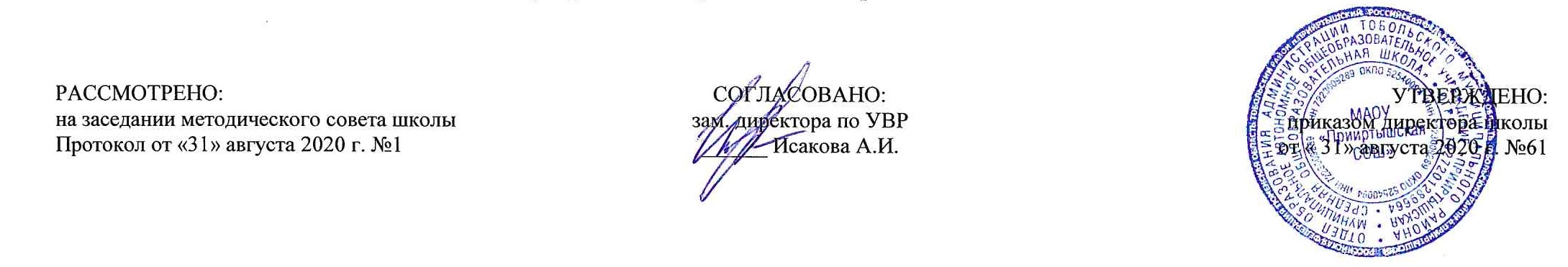 РАБОЧАЯ ПРОГРАММАпо предмету «родному языку»для 6 классана 2020-2021 учебный годПланирование составлено в соответствиис  ФГОС ООО                                                                                                              Составитель           программы: учитель родного языкавысшей квалификационной категории Таштимирова Луиза Валиулловнад.Полуянова2020 годгод Планируемые результаты освоения предмета «Родной язык»Предметные результаты освоения предмета родного языка на уровне основного общего образования предполагают:  1) воспитание ценностного отношения к родному языку как хранителю культуры, включение в культурно-языковое поле своего народа, формирование первоначальных представлений о единстве и многообразии языкового и культурного пространства России, о языке как основе национального самосознания;2) обогащение активного и потенциального словарного запаса, развитие у обучающихся культуры владения родным языком в соответствии с нормами устной и письменной речи, правилами речевого этикета;3) формирование первоначальных научных знаний о родном языке как системе и как развивающемся явлении, о его уровнях и единицах, о закономерностях его функционирования, освоение основных единиц и грамматических категорий родного языка, формирование позитивного отношения к правильной устной и письменной родной речи как показателям общей культуры и гражданской позиции человека;4) овладение первоначальными умениями ориентироваться в целях, задачах, средствах и условиях общения, формирование базовых навыков выбора адекватных языковых средств для успешного решения коммуникативных задач;5) овладение учебными действиями с языковыми единицами и умение использовать знания для решения познавательных, практических и коммуникативных задач.В результате изучения родного языка                                                                                                                                                                                                                                        ученик научится:                                                                                                                                                                                                                                                      понимать значимость татарской речи для процесса общения;испытывать  чувство гордости за татарский язык;осознавать потребность в освоении лексического богатства татарского языка;уважительно относиться к языку и его традициям;осознавать необходимость свободного владения языком для успешного общения;применять навыки культурного поведения при общении;Получит возможность научиться:ориентироваться в ситуации общения, использовать правила речевого этикета;различать устные и письменные формы общения;составлять рассказ о себе и своей семье;составлять предложение на заданную тему, правильно оформлять его на письме и в устной речи;понимать важность слова для точного называния предметов и явлений, формировать представление о неисчерпаемости лексического богатства татарского языка;понимать необходимость осознания значения слова и его написания;называть основные языковые единицы (звуки, буквы, слова, предложения, текст);Содержание предмета «Родной язык »Главные и второстепенные члены предложения.  Способы образования слов. Повторение частей речи. Собственные  и нарицательные именаЧисло и падеж существительных. Образование существительных. Антонимы и синонимы существительных. Повторение имен существительных. Морфологический разбор существительного. Глаголы повелительного наклонения .Глагол условного наклонения .Причастие. Виды образования глаголовИнфинитив. Вспомогательные глаголы. Употребление глагола в предложении. Контрольная работа по теме «Глагол»  за 2 четвертьМорфологический разбор глагола. Обобщающий урок по теме «Глагол».  Имя прилагательное. Морфологический разбор имени прилагательногоИмя числительное. Виды числительных, Наречие, Виды  наречийКонтрольный диктант с грамматическим заданием за III четвертьВиды местоимений. Личные местоимения, Указательные, вопросительные (возвратные) местоимения, Неопределенные, относительные, притяжательные местоимения, Звукоподражательные слова, Предложные слова. Послеложные слова, Повторение пройденного, Союз и частица, Междометные словаМодальные слова, Повторение и обобщение пройденного, Контрольный диктант по теме «Морфология» с грамматическим заданием за годТематическое планирование№п/пРазделы, темыКоличество часов№п/пРазделы, темыРабочая программа1Главные и второстепенные члены предложения.  Способы образования слов.12Повторение частей речи13Собственные  и нарицательные имена14Число и падеж существительных15Образование существительных. Антонимы и синонимы существительных16Повторение имен существительных17Морфологический разбор существительного18Глаголы повелительного наклонения19Глагол условного наклонения110Причастие111Виды образования глаголов112Инфинитив. Вспомогательные глаголы113Употребление глагола в предложении114Контрольная работа по теме «Глагол»  за 2 четверть115Морфологический разбор глагола116Обобщающий урок по теме «Глагол»117 Имя прилагательное118Морфологический разбор имени прилагательного119Имя числительное120Виды числительных121Наречие122Виды  наречий123Контрольный диктант с грамматическим заданием за III четверть124Виды местоимений. Личные местоимения125Указательные, вопросительные (возвратные) местоимения126Неопределенные, относительные, притяжательные местоимения127Звукоподражательные слова128Предложные слова. Послеложные слова129Повторение пройденного130Союз и частица131Междометные слова132Модальные слова133Повторение и обобщение пройденного134Контрольный диктант по теме «Морфология» с грамматическим заданием за год 1итого34